Załącznik nr 4 do Regulaminu kierowania za granicę pracowników, doktorantów i studentów Uniwersytetu Medycznego w Łodzi w celach naukowych, dydaktycznych lub szkoleniowych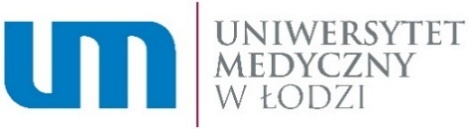 Łódź, dnia ………………..BDWZ/………./20….EWIDENCJA PRZEBIEGU POJAZDU_______________________________*Niepotrzebne skreślić.…………………………………………………………/podpis pracownika/właściciela pojazdu/………………………………………………./imię i nazwisko pracownika/właściciela pojazdu*/………………………………………………./adres (zamieszkania) pracownika/właściciela pojazdu*lub nazwa podmiotu gospodarczego (pieczątka)/………………………..………………….…/pojemność silnika/………………….…………………………/numer rejestracyjny pojazdu/DZIAŁ WSPÓŁPRACY ZAGRANICZNEJ UNIWERSYTETU MEDYCZNEGO W ŁODZIw miejscuNr kolejny wpisuData wyjazduOpis trasy wyjazdu(skąd-dokąd)Cel wyjazduLiczbafaktycznie przejechanych kilometrówStawka za 1 km przebieguzł       grStawka za 1 km przebieguzł       grWartość[5] x [6]zł       grWartość[5] x [6]zł       grPodpis pracodawcyUwagi12345667789RAZEM